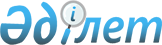 О признании утратившими силу некоторых постановлений акимата Актогайского районаПостановление акимата Актогайского района Павлодарской области от 14 февраля 2017 года № 28. Зарегистрировано Департаментом юстиции Павлодарской области 28 февраля 2017 года № 5393      В соответствии с пунктом 2 статьи 31 Закона Республики Казахстан от 23 января 2001 года "О местном государственном управлении и самоуправлении в Республике Казахстан", подпунктом 4) пункта 2 статьи 46 Закона Республики Казахстан от 6 апреля 2016 года "О правовых актах", акимат Актогайского района ПОСТАНОВЛЯЕТ:

      1. Признать утратившими силу некоторые постановления акимата Актогайского района, согласно приложению.

      2. Контроль за исполнением данного постановления возложить на руководителя аппарата акима района.

      3. Настоящее постановление вводится в действие со дня его первого официального опубликования.

 Перечень
утративших силу некоторых постановлений акимата Актогайского района      1. Постановление акимата Актогайского района от 31 декабря 2014 года "Об утверждении Положения о государственном учреждении "Отдел образования Актогайского района" № 340 (зарегистрировано в Реестре государственной регистрации нормативных правовых актов за № 4301, опубликованное 14 февраля 2015 года в районных газетах "Ауыл тынысы" и "Пульс села" № 6);

      2. Постановление акимата Актогайского района от 24 февраля 2015 года "Об утверждении Положения о государственном учреждении "Отдел внутренней политики Актогайского района" № 31 (зарегистрировано в Реестре государственной регистрации нормативных правовых актов за № 4368, опубликованное 28 марта 2015 года в районных газетах "Ауыл тынысы" и "Пульс села" № 11);

      3. Постановление акимата Актогайского района от 28 мая 2015 года "Об утверждении Положения о государственном учреждении "Отдел жилищно-коммунального хозяйства, пассажирского транспорта и автомобильных дорог Актогайского района" № 152 (зарегистрировано в Реестре государственной регистрации нормативных правовых актов за № 4539, опубликованное 4 июля 2015 года в районных газетах "Ауыл тынысы" и "Пульс села" № 26);

      4. Постановление акимата Актогайского района от 23 февраля 2016 года "Об утверждении методики оценки деятельности административных государственных служащих корпуса "Б" исполнительных органов акимата Актогайского района" № 31 (зарегистрировано в Реестре государственной регистрации нормативных правовых актов за № 4965, опубликованное 17 марта 2016 года в районных газетах "Ауыл тынысы" и "Пульс села" № 11);

      5. Постановление акимата Актогайского района от 17 марта 2016 года "О внесении изменений в постановление акимата Актогайского района от 31 декабря 2014 года № 340 "Об утверждении Положения о государственном учреждении "Отдел образования Актогайского района" № 52 (зарегистрировано в Реестре государственной регистрации нормативных правовых актов за № 5068, опубликованное 23 апреля 2016 года в районных газетах "Ауыл тынысы" и "Пульс села" № 17).


					© 2012. РГП на ПХВ «Институт законодательства и правовой информации Республики Казахстан» Министерства юстиции Республики Казахстан
				
      Аким района

А. Амирин
Приложение
к постановлению акимата
Актогайского района
от "14" февраля 2017 года № 28